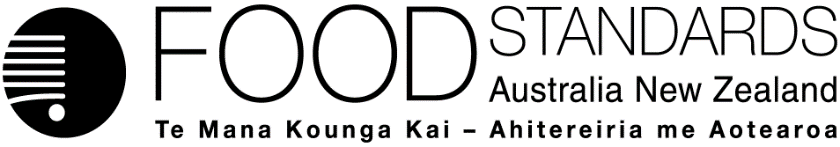 5 January 2023 224-23Administrative Assessment Report –Application A1263Rhodomonas salina biomass and extract as a novel foodApplication detailsDecisionConsultation & assessment timeframeDate received:  10 November 2022Date due for completion of administrative assessment: 30 November 2022 Date completed: 30 November 2022  Date received:  10 November 2022Date due for completion of administrative assessment: 30 November 2022 Date completed: 30 November 2022  Date received:  10 November 2022Date due for completion of administrative assessment: 30 November 2022 Date completed: 30 November 2022  Applicant:  v2food Pty/LtdApplicant:  v2food Pty/LtdPotentially affected standard or schedule: Standard 1.5.1Schedules 3 and 25Brief description of Application:To permit Rhodomonas salina biomass and extract as a novel food.Brief description of Application:To permit Rhodomonas salina biomass and extract as a novel food.Potentially affected standard or schedule: Standard 1.5.1Schedules 3 and 25Procedure:  General Level 3	Minor	Reasons why: Involves setting permission for a novel food in the Australia New Zealand Food Standards Code.Maximum total variable hours: 540 hours Reasons why:This application requires an assessment of the risk to public health and safety of average complexity.Estimated start date for assessment: January 2023Application accepted / Application rejected Decision Date:  30 November  2022If fees for ECCB are not received, date of rejection: 4 January 2023Proposed length of public consultation periods:  6 weeksProposed timeframe for assessment‘Early Bird Notification’ due: 11 January 2023  General Procedure:Commence assessment (clock start)	Late December 2022Public comment	Early May 2023Board to complete approval	Mid September 2023Notification to Food Ministers’ Meeting	Late September 2023Anticipated gazettal if no review requested	Late November 2023